Конспект занятия ООД по художественно-эстетическому развитию (аппликация) на тему: «Подарок папе» в старшей группеЦель: Изготовление поздравительной открытки  для папы к празднику – Дню защитника Отечества.Задачи: - закреплять знания детей о празднике;- развивать умение создавать подарки своими руками, выполнять изделие по образцу с помощью шаблона, приучение к усидчивости и аккуратности  при  изготовлении  открытки;
- развивать  внимание, творческие способности, глазомер, мелкую моторику  рук,  расширять кругозор;
- воспитывать  чувство патриотизма, уважение к людям военных    специальностей -  защитникам нашей Родины, чувство гордости за свою  Родину и близких, внимание, терпение, чувство коллективизма, взаимопомощи, культуру труда, чувство радости от проделанной работы при подготовке подарка. Образовательные области: Художественно-эстетическое развитие, речевое развитие, социально-коммуникативное развитие, познавательное развитие, физическое развитие. Материалы: игрушка-самолёт. Иллюстрации с изображением военных самолётов, альбомный листа, прямоугольники для корпуса, хвоста и крыльев; ножницы, клей, кисть, салфетка - на каждого ребёнка. Предварительная работа: беседа о празднике «День защитника Отечества», рассматривание иллюстраций, чтение художественной литературы, пение песен, разучивание стихов.Ход организованной образовательной деятельности:1.Организационный момент:Воспитатель: Ребята, давайте встанем вкруг и поприветствуем друг другаЗдравствуй, солнышко - дружок, (руки вверх, «фонарики»)Здравствуй, носик-пятачок (указательным пальцем показываем носик)Здравствуйте, губки (показываем губки)Здравствуйте, зубки (показываем зубки)Губками «почмокали» («чмокаем»)Зубками «пощелкали» («щелкаем»)Руки вверх подняли (поднимаем ручки вверх)И ими помахали (машем ладошками)А теперь все вместе –«Здравствуйте!» - сказали (хором здороваемся)Воспитатель: Садимся на свои места. Ребята, а какой праздник мы будем скоро с вами отмечать?Дети: День Защитника ОтечестваВоспитатель: А когда это будет?Дети: 23 февраля.Воспитатель: Правильно. Скоро будет один из самых главных праздников нашей страны – День защитников Отечества. Кто из вас знает, кто такие защитники Отечества? Это защитники мира, свободы и счастья. Это солдаты, командиры нашей армии, готовые в любую минуту защитить нас. Вы, ребята, тоже будущие защитники нашей страны – России! Но в армию берут только самых сильных, смелых и достойных. Ваши папы, дедушки тоже служили в армии, в разных военных войсках. И они с достоинством встречают свой мужской праздник – День защитников Отечества. Мы с вами приготовим подарок нашим папам, дедушкам, которые вы сделаете своими руками. А что, вы узнаете отгадав загадку:Птица по небу летит,Слышно, как она гудит.Отправляется на взлётСеребристый - … .Правильно! - Самолет.(Воспитатель показывает игрушечный самолет, картинки с его изображением).2. Рассматривание самолета.Воспитатель: – Ребята, давайте, рассмотрим самолет. Самолёт – это боевая машина. Кто управляет самолетом? (Лётчики.) Воспитатель читает стихотворение о самолёте.«Самолёты в небе, звёздами горят,Лётчики отважные в них сидят.Лётчикам не страшен самый грозный враг,Лётчики – герои всех их победят»- Из каких частей состоит самолет?- Для чего у самолета крылья, хвост, кабина, винты? (ответы детей)Воспитатель:- На какую геометрическую фигуру похож самолет?Дети:- Он похож на прямоугольник.3. Показ приемов аппликации.Воспитатель: Ребята, давайте рассмотрим образец. На образце мы видим, что вначале нужно приклеить корпус самолета, затем крылья, они располагаются по обе стороны от корпуса самолета. После того, как крылья будут приклеены, мы приклеиваем кабину.Обратите внимание ребята, какие детали лежат на столе (прямоугольники разного размера). Большие прямоугольники — это корпус, немного меньше прямоугольники — это крылья самолёта. Этот самолёт сделан так – у прямоугольника срезан уголок, чтобы получился заострённый нос, срезанный уголок использован для хвоста; а крылья – одна длинная полоска, приклеенная поперёк корпуса. Иллюминаторы – круглые окошки – приклеиваем на корпус самолёта.Воспитатель: Пальчиковая гимнастика «Самолет»Я построю самолет,(разводим руки широко в стороны)Шлем надену — и в полет.(показываем «шлем» над головой)Сквозь волнистые туманы,Полечу в другие страны,(шевелим пальчиками)Над морями и лесами,Над горами и полями,(делаем «брызгающие» движения пальцами)Облечу весь шар земной.(обхватываем воображаемый шар)А потом вернусь домой.(взмахивающие движения ладонями)4. Самостоятельная работа детей:Воспитатель: Давайте вспомним, как нужно обрезать прямоугольники, чтобы получить овальный край.Дети: Срезаем углы, закругляя их.По мере того, как дети будут заканчивать вырезать части самолёта, дети приклеивают их на лист бумаги. Сначала корпус, затем крылья и хвост.5. Итоги. Рефлексия.Воспитатель: Ребята, что мы сегодня делали? Из каких частей состоит самолет? Какой праздник приближается? Посмотрите, какая эскадра самолётов появилась у нас. Вы все молодцы, постарались. Эти работы мы подарим папам на празднике.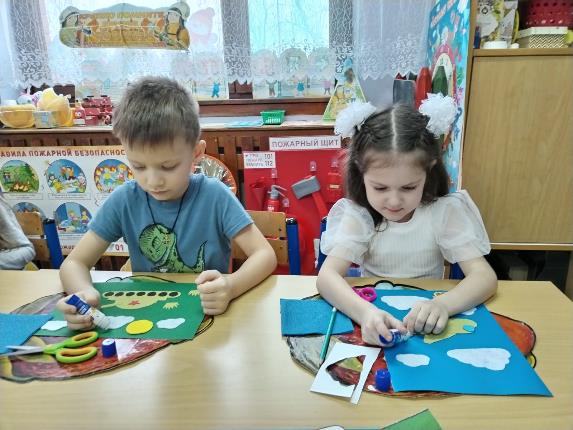 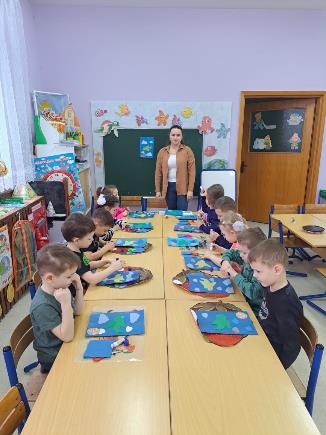 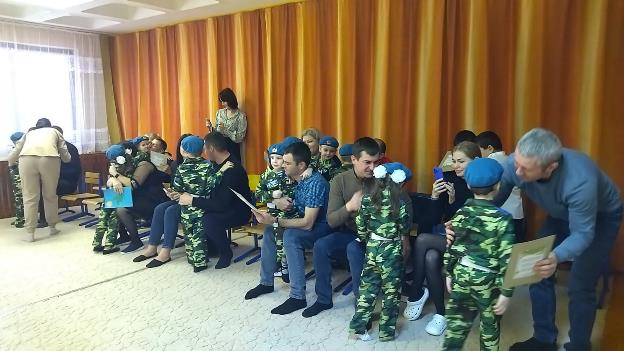 